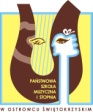 KARTA ZGŁOSZENIA ZESPOŁUV  Ostrowiecki Konkurs Akordeonowy Szkół Muzycznych I st.województwa świętokrzyskiegoOstrowiec Świętokrzyski 24 maja 2024 r.SKŁAD ZESPOŁU :Nazwisko i imię				Rok urodzenia 			Klasa.................................................................            ............................	................................................................................................            ............................	…………………………….                        ……………………………………………………………..            …………………………..            …………………………….…………………………………………………………….             ……………….………….            …………………………….…………………………………………………………….             ……………………………..          …………………………...………………………………………......................              ………………….............          …………………...........PROGRAM : ..........................................................................................................................................................................................................................................................................................................………………………………………………………………………………………………………………………………………………..………………………………………………………………………………………………………………………………………………..Imię i nazwisko pedagoga: .......................................................................................................Nazwa i adres szkoły (telefon):………………………………………………………………………………………………                                                                                                                                   Dyrektor szkoły